Специализированная выставка ранга ПК ЧИХУАХУА г. Белгород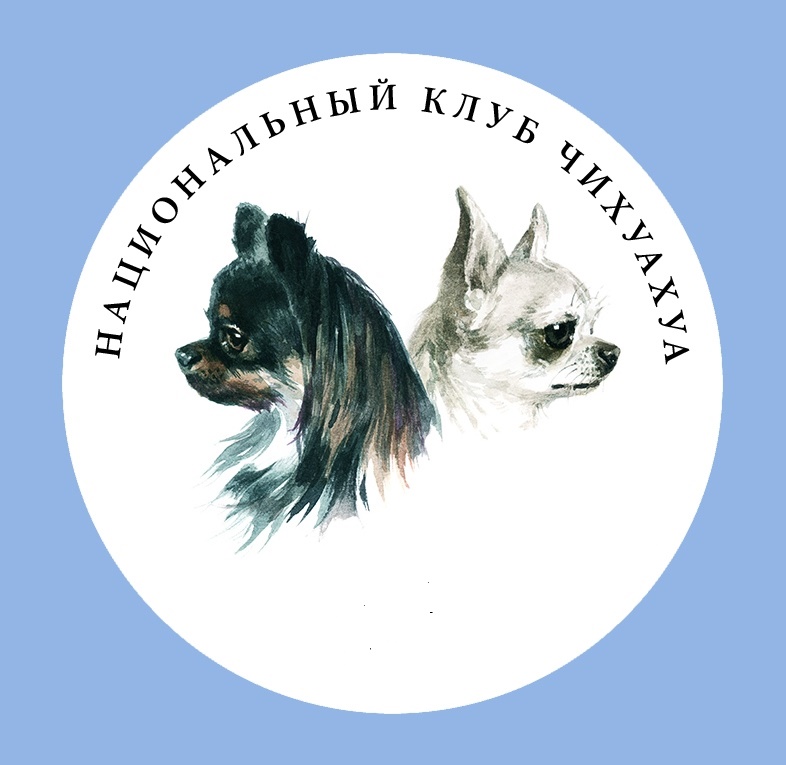 КАТАЛОГ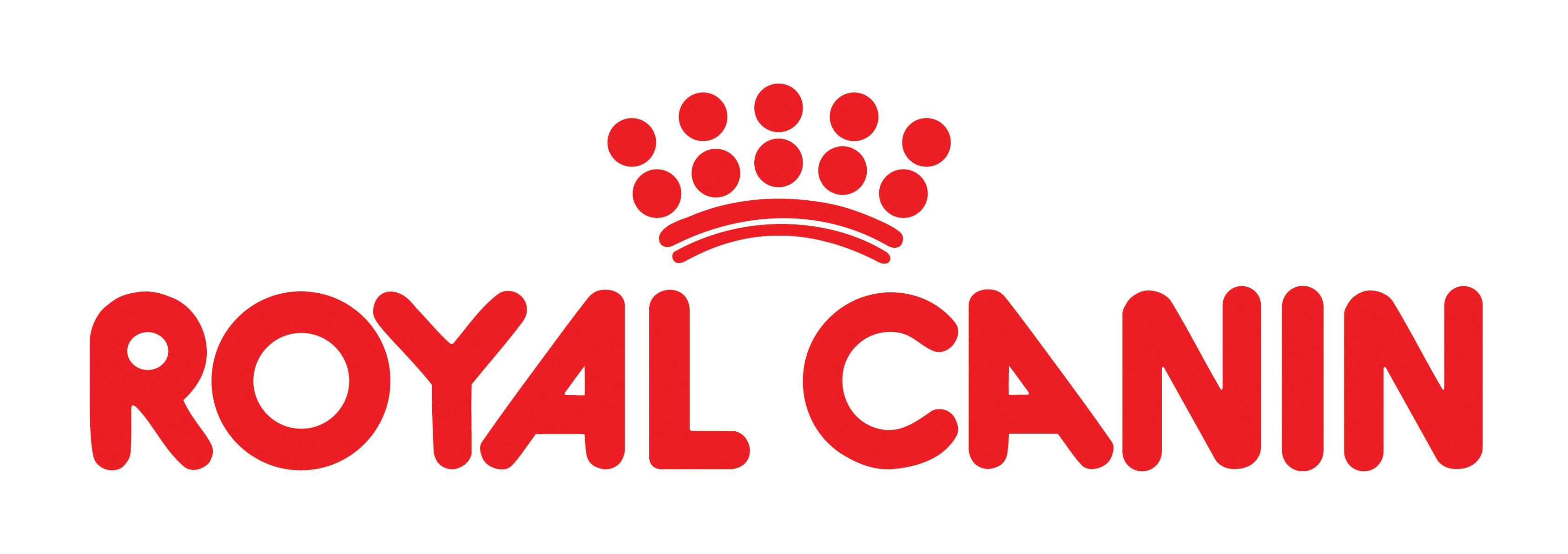 31.03.2018 ТЦ «Спутник-Урожай»Белгород, Магистральная Улица, дом 2 ВОРГАНИЗАТОР:БРОО ОКЦ308002 , Белгород, Заводской 5-й Переулок, дом 1Аgksbel@yandex.ru+7 906 6038450, +7 4722 500217, +7 4722 407308Мы выражаем благодарность судьям за согласие на проведение экспертизыСУДЕЙСКАЯ КОЛЛЕГИЯ:Белкин Алексей Сергеевич (Россия, Нижний Новгород)Мы благодарим всех участников за то, что Вы сохранили верность своим четвероногим друзьям, нашли возможность собраться сегодня и принять участие в выставке!Мы искренне признательны участникам, предоставившим каталожные данные через систему автоматизации ZooPortal.pro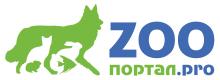  ПРЕДСЕДАТЕЛЬ ОРГКОМИТЕТА:Громова С.Ю.МЕСТО ПРОВЕДЕНИЯ:ТЦ «Спутник-Урожай»Россия, Белгородская Область, Белгород, Магистральная Улица, дом 2 ВПОЛОЖЕНИЕ О ПРОВЕДЕНИИ МОНОПОРОДНЫХ ВЫСТАВОК НКП ЧИХУАХУА  (с изменениями от 01.03.2011) ОБЩИЕ ПОЛОЖЕНИЯ Монопородные выставки собак под эгидой НКП в системе РКФ, проводятся в соответствии с требованиями FCI, положением о проведении монопородных выставок РКФ и настоящим Положением. Сертификатные монопородные выставки проводятся по ходатайству клубов, местных групп, которые являются членами НКП, в соответствии с календарным планом, утвержденным НКП и РКФ. К участию в выставках допускаются собаки, имеющие документы, признаваемые РКФ – FCI. Также, для идентификации, каждая представленная на выставку собака должна иметь клеймо и/или микрочип. Для проведения идентификации собаки с микрочипом, сканер предоставляется владельцем. ПРАВИЛА ПОДАЧИ ЗАЯВОК Кинологическая организация , претендующая на проведение монопородной выставки под эгидой НКП до 1 (первого) февраля текущего года должна подать заявку на проведение монопородной выставки напрямую в НКП.  Календарь монопородных выставок окончательно формируется на следующий год не позднее 20 (двадцатого) февраля текущего года. Поданная заявка не гарантирует кинологической организации право проведения монопородной выставки! Каждая кинологическая организация, подавшая заявку на проведение выставки, после ее рассмотрения, извещается о решении НКП. НКП подает сформированный календарь в выставочную комиссию РКФ не позднее 1 марта. Окончательный график проведения монопородных выставок публикуется на официальном сайте НКП, в вестнике РКФ и других специализированных изданиях (по решению НКП).  Перенос выставок допускается только при форс-мажорных обстоятельствах. Для этого организатор выставки обязан подать заявление о переносе выставки в НКП с указанием и объяснением причин переноса, и получить письменное разрешение изменения даты проведения выставки. НКП обязан поставить об этом в известность выставочную комиссию РКФ. СТАТУС ВЫСТАВОК Кандидат в чемпионы НКП (Региональная) - фактическое количество собак не должно быть менее 30.* Победитель НКП (Всероссийская) – фактическое количество собак не должно быть менее 60. Чемпион НКП (Национальная) – передача права проведения данной выставки находится в компетенции НКП. * В случае если региональная выставка (КЧК) по факту собирает количество участников более 60 – ранг выставки по решению Президиума НКП может быть повышен до статуса всероссийской (Победитель НКП) Если организатор региональной выставки (КЧК) не собирает по факту 30 участников – данная организация выставки считается неудовлетворительной и организатор теряет право на проведение выставок в течение 2-х лет. ПРАВИЛА РЕГИСТРАЦИИ Все выставки НКП проводятся только с предварительной записью участников и обязательным выпуском каталога всех участников. Собаки, не внесенные в каталог, к участию в выставке не допускаются. При записи на выставку владелец должен предоставить: - Копию свидетельства о происхождении (родословная), для класса щенков возможна запись по копии щенячьей карточки. Признаются родословные стран – членов FCI, Американского кеннел клуба (АКС) США, Английского кеннел клуба (КС) Великобритания, Канадского кеннел клуба (СКС) Канада. - Заполненный заявочный лист подписанный владельцем с указанием выставочного класса должен содержать кличку, аббревиатуру и № родословной, № клейма или микрочипа, дату рождения, пол, кличку отца, кличку матери собаки, фамилию заводчика, фамилию владельца, полный почтовый адрес с индексом, контактный телефон. Для записи собак в класс чемпионов необходимо предоставить – подтверждение (сертификат, диплом) чемпиона любой страны – члена FCI или АКС, КС, СКС или Интернационального чемпиона красоты FCI, или Чемпиона НКП. Регистрация участников на выставку прекращается за 14 дней до начала выставки. КАТАЛОГ ВЫСТАВКИ На основании заявочных листов составляется каталог выставки, который должен содержать: - Титульный лист с эмблемами РКФ и НКП и надписью - РОССИЙСКАЯ КИНОЛОГИЧЕСКАЯ ФЕДЕРАЦИЯ - НАЦИОНАЛЬНЫЙ КЛУБ ПОРОДЫ ЧИХУАХУА - Название кинологической организации, проводящей выставку, с указанием ранга выставки, даты и города проведения выставки, адрес организатора. Каталог выставки любого ранга должен содержать: - список членов оргкомитета; - список судей с указанием страны проживания; - правила проведения выставки данного ранга; - расписание всех мероприятий выставки; - собственно перечень экспонентов. Полные каталожные данные каждой собаки должны включать: № по каталогу (сквозная нумерация); кличку собаки, № родословной, № клейма или микрочипа, дату рождения, кличку отца, кличку матери, Ф.И.О. заводчика, Ф.И.О. владельца и адрес. Количество каталогов выставки не может быть меньше количества участников. ПРОЦЕДУРА ПРИГЛАШЕНИЯ СУДЕЙ Судья, приглашаемый на выставки, должен быть признан национальной кинологической организацией страны по породе, группам или по всем породам на уровне CACIB для стран членов FCI. Судьи из Великобритании, Канады, США, должны быть признаны КС, СКС, АКС, и иметь право присваивать СС (аналогично САС, CACIB FCI). В случае отмены выставки, оргкомитет обязан возместить судье все понесенные им расходы.  Не менее чем за 2 недели оргкомитет должен проинформировать судью о месте проведения выставки, количестве собак, предложенных для экспертизы. ВЫСТАВОЧНЫЕ КЛАССЫ Класс бэби с 3 до 6 мес. Класс щенков с 6 до 9 мес. Класс юниоров с 9 до 18 мес. Класс промежуточный с 15 до 24 мес. Класс открытый с 15 мес. Класс Победителей с 15 мес. (только на выставках ранга ПК, ЧК.  Необходимо наличие титула «Победитель НКП»)  Класс Чемпионов НКП с 15 мес. (только на выставках ранга ЧК.  Необходимо наличие титула «Чемпион НКП»)  Класс чемпионов с 15 мес.  Класс ветеранов с 8 лет Дата определения возраста собаки - в день проведения выставки. ЭКСПЕРТИЗА В РИНГЕ На выставках любого ранга экспертиза начинается с осмотра и сверки клейма, микрочипа и обязательного взвешивания собаки. Далее судья индивидуально осматривает собаку в статике и динамике, дает возможно более полное описание (методика и техника судейства может отличаться у разных судей), присуждает собаке оценку: отлично, очень хорошо, хорошо, удовлетворительно, дисквалификация, без оценки (не возможно отсудить). В классе щенков присуждаются следующие оценки: очень перспективный, перспективный, неперспективный. Затем на ринге остаются собаки, получившие высшую оценку в классе, судья расставляет 4 (четырех) лучших собак, с 4-го по 1-е места, независимо от того, присуждает ли он им титул. В ринге по усмотрению судьи могут присуждаться следующие титулы и выдаваться сертификаты: CW – победитель класса, присваивается первой собаке в классе, получившей высшую оценку. СС – сертификат соответствия Ю.СС – сертификат соответствия для класса юниоров  Ю. КЧК – кандидат в юные чемпионы НКП КЧК – кандидат в чемпионы НКП Ю.ПК – юный победитель НКП ПК – победитель НКП Ю.ЧК – юный чемпион НКП ЧК – чемпион НКП  ЛК – лучший кобель. (На выставках ранга «Чемпион клуба» определяется выбором между собакой, получившей титул «ЧК» и победителем класса «Чемпионов НКП»)  ЛС – лучшая сука. (Аналогично выбору ЛК) ЛПП – лучший представитель породы – выбирается сравнением лучшего кобеля, лучшей суки, лучшего юниора и лучшего ветерана. (На выставках ранга «Чемпион Клуба» выбирается сравнением лучшего кобеля, лучшей суки, лучшего юниора кобеля, лучшего юниора суки и лучшего ветерана кобеля/суки). ЛУЧШИЙ ЩЕНОК – выбирается при сравнении кобеля и суки победителей класса щенков. ЛУЧШИЙ ЮНИОР – выбирается при сравнении кобелей и сук победителей классов юниоров. ЛУЧШИЙ ВЕТЕРАН – выбирается при сравнении кобеля и суки победителей класса ветеранов. Вся необходимая для работы документация должна быть подготовлена заранее и находиться у одного из членов ринговой бригады. В состав ринговой бригады должны входить распорядитель ринга, секретарь и, при необходимости, переводчик. За жестокое отношение к собакам, неэтичное поведение на выставке, спровоцированные драки, собак и их владельце/хэндлеров, по заявлению судьи, ринговой бригады или организаторов, НКП может наложить взыскание (от предупреждения до дисквалификации). Члены оргкомитета, ринговых бригад, стажеры и переводчики не имеют права лично выставлять принадлежащих им и членам их семей собак и работать в рингах, где выставляются принадлежащие им, а также членам их семей, или находящиеся у них в совладении собак. Правила проведения конкурсов Во всех конкурсах могут принимать участие только собаки, внесенные в каталог, заранее записанные на конкурс, экспонировавшиеся на выставке и получившие оценку не ниже «очень хорошо». Конкурсы проводятся при условии записи на них не менее 2 конкурсантов. Собаки до 9 месяцев в конкурсах принимать участие не могут. Конкурс питомников – участвуют 4 собаки, рожденные в одном питомнике и имеющие одну приставку, минимум из 3-х пометов. Конкурс производителей – участвуют не менее 4-х потомков одной собаки, кобеля или суки, происходящие минимум из 2-х пометов от разных производителей для сук, и минимум из 3-х пометов от разных производительниц для кобелей. Конкурс пар – кобель и сука, принадлежащие одному владельцу. СЕРТИФИКАТЫ и ТИТУЛЫ «Юный Чемпион НКП» - титул может быть присвоен победителю класса юниоров (раздельно у кобелей и сук) на выставках ранга «Чемпион НКП»; либо при обмене сертификатов. «Юный Победитель НКП» - титул может быть присвоен при сравнении победителей классов юниоров (раздельно у кобелей и сук) на выставках ранга «Победитель НКП». «Кандидат в Юные Чемпионы НКП» - титул может быть получен на региональных выставках победителями класса юниоров (раздельно у кобелей и сук. «Юный сертификат соответствия» - титул может быть присвоен собакам, получившим высшую оценку в классе юниоров (раздельно у кобелей и сук). «Сертификат соответствия» - титул может быть присвоен собакам, получившим высшую оценку в классах промежуточном, открытом, победителей и чемпионов (раздельно у кобелей и сук);  «Кандидат в Чемпионы НКП» - титул может быть присвоен на региональной выставке – собаке, занявшей 1-е место при сравнении победителей классов промежуточного, открытого и чемпионов (раздельно у кобелей и сук); на выставках ранга «Чемпион НКП» и «Победитель НКП» - титул может быть присвоен собакам – победителям классов промежуточного, открытого, победителей и чемпионов. «ПОБЕДИТЕЛЬ НКП» - титул может быть присвоен на выставках ранга «Победитель НКП» лучшему кобелю и лучшей суке при сравнении победителей классов: промежуточного, открытого, победителей и чемпионов. «ЧЕМПИОН НКП» - титул является однократным и может быть присвоен на выставке ранга «Чемпион НКП» собаке, занявшей 1-е место при сравнении победителей классов промежуточного, открытого, победителей и чемпионов. Также титул может быть получен при обмене сертификатов. Присвоение титулов НКП по набору сертификатов: «ЮНЫЙ ЧЕМПИОН НКП»  - Может быть получен непосредственно на Национальной выставке. - При обмене 3-х сертификатов «Ю.КЧК», полученных у трех разных судей. - При обмене 2-х сертификатов «Ю.КЧК», полученных в разных  регионах у разных судей. - При обмене сертификата «Юный Победитель НКП» + 1 сертификат «Ю.КЧК». Данные сертификаты должны быть получены у разных судей.  2 сертификата «Ю.СС» могут быть обменены на 1 сертификат «Ю.КЧК» – однократно. «ЧЕМПИОН НКП» - Может быть получен непосредственно на Национальной выставке. - При обмене 3-х сертификатов «КЧК», полученных в разных регионах у трех разных  судей. - При обмене 4-х сертификатов «КЧК», полученных в одном регионе у разных  судей. - При обмене сертификата «Победитель НКП» + 2 сертификат «КЧК». Данные титулы  должны быть получены у разных судей. - При обмене сертификата КЧК, полученного на Национальной выставке (ранга "Чемпион Клуба") + 2 сертификата КЧК. Данные титулы должны быть получены у разных судей. 2 сертификата «СС» могут быть обменены на  1 сертификат «КЧК» - однократно.Специализированная выставка ранга ПК ЧИХУАХУА г. БелгородРасписание31 марта 2018 г.КобелиКласс Бэби1,1500 кгКласс Юниоров2,900 кгКласс Промежуточный2,600 кгСукиКласс Бэби1,680 кгКласс Щенков2,100 кгКласс ЮниоровКласс Промежуточный2,700 кгКобелиКласс Промежуточный2,700 кгКласс Открытый2,850 кгСукиКласс Бэби2,080 кгКласс Юниоров2,700 кгКласс Промежуточный2,600 кгКласс Открытый2,400Класс Чемпионов2,750 кгКласс Ветеранов2,900 кг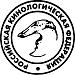 РКФ | РФССНКП ЧихуахуаБелгородская региональная общественная организация «Областной кинологический центр»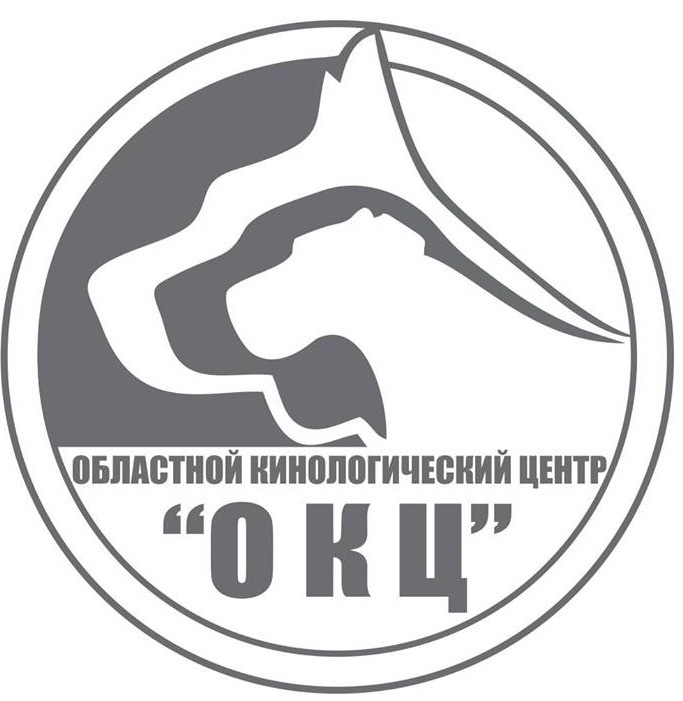 РИНГ 6РИНГ 6Белкин Алексей СергеевичБелкин Алексей Сергеевич  11:00Чихуахуа Гладкошерстная (7)
Чихуахуа Длинношерстная (9)Породы по группам FCIПороды по группам FCIПороды по группам FCI№ породыПородаСудьяНомера по каталогуКол-во участников9 Группа FCI. Комнатно-декоративные собаки9 Группа FCI. Комнатно-декоративные собаки9 Группа FCI. Комнатно-декоративные собаки218Чихуахуа ГладкошерстнаяБелкин Алексей Сергеевич1-77218Чихуахуа ДлинношерстнаяБелкин Алексей Сергеевич8-1699 ГРУППА FCI. КОМНАТНО-ДЕКОРАТИВНЫЕ СОБАКИЧИХУАХУА Гладкошерстная (FCI 218, Мексика) Судья Белкин Алексей Сергеевич (номера 1-7, количество 7), 31.03.2018, Ринг 6, 11:00001НАБИ-ОЛЬ ХАРИС ТОТАЛ ВИННЕРМЕТРИКА, NMO 10322, д.р. 12.11.2017, бел-рыжНАБИ-ОЛЬ ДЭЛАЙТ ДЮ КЕР ВИКТОР x НАБИ-ОЛЬ ЦИОЛАНТА ФОРТУНА, зав. Набилковавл. Набилкова, Россия, Белгородская Область, БелгородОценка: Оч. персп. Титулы: BEST ВABY / ЛБ002DOLCE MILAGRO YUJI STARS BOYRKF 4784644, JEE 3740, д.р. 13.01.2017, ч-пДОЛЬЧЕ МИЛЛАГРО ТОЙЧ ЗЕ ФАЕ x BENITA'S SANS FACON FLORETTA, зав. Тубольцева Н.вл. Тубольцева Н., Россия, Курская Область, КурскОценка: ОТЛ Титулы: ЮПК003FUJIYAMA S LIPETSKIH OZERRKF 4650035, CCH 1005, д.р. 24.07.2016, blue fawnLOVING YOU S LIPETSKIH OZER x FANNY SMILE S LIPETSKIH OZER, зав. Kostin D.вл. Kostina N., РоссияОценка: ОТЛ Титулы: ПК004БРАВО СВЕТ СЬЮ ЛИЛИТ СКАЙ ИС МАЙ ЛАВМЕТРИКА, GBO 6586, д.р. 15.11.2017, лил триколорCREAM DREAM TSUKAT V CHOKOLADE x МИЛЕДИ ЛЕДИ СОВЕРШЕНСТВО, зав. Анпилоговавл. Анпилогова, Россия, Белгородская Область, БелгородОценка: Оч. персп.005И ТООК В ПИЛЛ ИН ИБИЗА С ЛИПЕЦКИХ ОЗЁРМЕТРИКА, ССН 1163, д.р. 16.09.2017, бел-кремLOVING YOU S LIPETSKIH OZER x ФЕРСТ БЛООД С ЛИПЕЦКИХ ОЗЁР, зав. Костин Д.И.вл. Костина Н., Россия, Липецкая Область, Липецк, Перова Улица, дом 16Оценка: Оч. персп. Титулы: BEST PUPPY / ЛЩ006NOBBI NEIL FLOWER MAGICRKF 4841342, ВНО 3192, д.р. 15.01.2017, кремDOGOMANIA SNOWY x NOBBI NEIL ZILBERTA, зав. Ночниковавл. Губанова, Россия, Москва ГородОценка: Неявка007VIVA MILA IVORI ROZZIRKF 4783777, VMI 16, д.р. 06.12.2016, white&creamRIX CHIX GRAND PRIX x RIKA EZHEVIKA VIVA MILA, зав. Ivanova L.O.вл. Kvadritsius E.R., РоссияОценка: ОТЛ Титулы: ПК, BOB/ЛППЧИХУАХУА Длинношерстная (FCI 218, Мексика) Судья Белкин Алексей Сергеевич (номера 8-16, количество 9), 31.03.2018, Ринг 6, 11:00008SHAH ARPILIN KEEPER FOR SPERATTIRKF 4720833, CHIP 643093400036599, д.р. 10.09.2016, creamMICROCHIHUAS IMPERATOR x SHAH ARPILIN LUBIBI, зав. Androsenko L.вл. Kostina N, РоссияОценка: ОТЛ Титулы: ПК, BOB/ЛПП009HEDAM ALLSTARS PALADINРКФ 4651037, CHIP 208213990238209, д.р. 07.02.2016, cremeA MILLION DREAMS BABY BOOGALOO x AVENGING ANGEL 4 HEDAM, зав. Даниявл. Коренькова, РоссияОценка: ОТЛ Титулы: КЧК010ЛАККИ ВИННЕРС ДЕСИР ДЕ РАВИРМЕТРИКА, NVN 2790, д.р. 12.10.2017, кремВАЛЕО ВАЛЕРИ ВИСЕНТЕ x ЦВЕТОК ЭЛЬФОВ ШИГАР ГЕРЛ, зав. Морозовавл. Тубольцева, РоссияОценка: Оч. персп. Титулы: BEST ВABY / ЛБ011VETASLAK SUE XAVIER SHUANRKF 4788608, SSK 283, д.р. 23.02.2017, sable&whiteMERDOK RUPERT x VETASLAK KARMEN PAS VEGA, зав. Verevkina T.D.вл. Verevkina T.D., 354068, Россия, Краснодарский Край, Сочи, Чехова Улица, дом 31, кв 84Оценка: ОТЛ Титулы: ЮПК012BELISSIMO BRAVO PERLA LUCE LUNARERKF 4656367, РНН 316, д.р. 12.08.2016, cream-whiteBELISSIMO BRAVO DON CORLEONE x BELISSIMO BRAVO SHIKIMAURI, зав. Loginova O.вл. Loginova O. & Kostin D., РоссияОценка: ОТЛ Титулы: КЧК2,200 кг013VETASLAK ODERI PRIMA ARDIRKF 4658537, BAA 4719, д.р. 17.08.2016, black&whiteRICO EL RUSSE x LJUSTALVER'S YANGA VERA KRUS РКФ/RKF №2995962, зав. Verevkina T.D.вл. Verevkina T.D., 354068, Россия, Краснодарский Край, Сочи, дом 31, кв 84Оценка: ОТЛ Титулы: СС014VIVAT VICTORY BRILLIANCERKF 4527352, DYC 2165, д.р. 13.04.2016, tricolourLOVING YOU S LIPETSKIH OZER x ZVEZDNAYA KAPEL TREND VIVAT VICTORY, зав. Vera Chernikovaвл. Vera Chernikova, РоссияОценка: ОТЛ Титулы: КЧК015CH.RUSVETASLAK KLEOPATRA ELIZA TEYLORРКФ 4174301, ВАА 4262, д.р. 05.03.2015, fawn-whiteMERDOK RUPERT x VETASLAK VITELIA QUEEN, зав. Verevkina T.D.вл. Verevkina T.D., 354068, Россия, Краснодарский Край, Сочи, Чехова Улица, дом 31, кв 84Оценка: ОТЛ Титулы: ПК016YANGER PORTANT LE CHARMERKF 2455504, OYN 122, д.р. 14.02.2009, fawn&whiteMAGIC MINIDOG HEARTBREAKER x BAI KUIN VICTORY FOR YANGER, зав. Levitskaya Yaвл. Tuboltseva N, РоссияОценка: ОТЛ Титулы: BEST VETERAN / ЛВ